Puerto Montt, A: Director/a de EscuelaIngeniería en Información y Control de GestiónSede Puerto MonttDe:..Estimados(as):Informo a Usted que la/el estudiante: Ha sido aceptado en práctica   horas cronológicas.Entre las fechas  al El nombre del departamento asignado es La actividad, tema o función principal que desarrollará la/el estudiante es  La modalidad de la práctica será TeletrabajoLa dirección principal donde se realizará la práctica es residencia de estudiante en práctica.La/El profesional y contacto en nuestra empresa es .El teléfono de contacto en nuestra organización es .Le saluda atentamente,________________________________________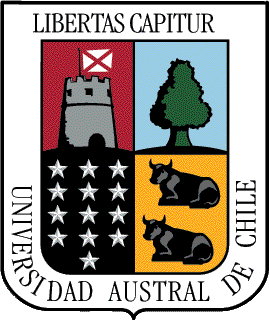 UNIVERSIDAD AUSTRAL DE CHILE SEDE PUERTO MONTTESCUELA INGENIERÍA EN INFORMACIÓN Y CONTROL DE GESTIÓN